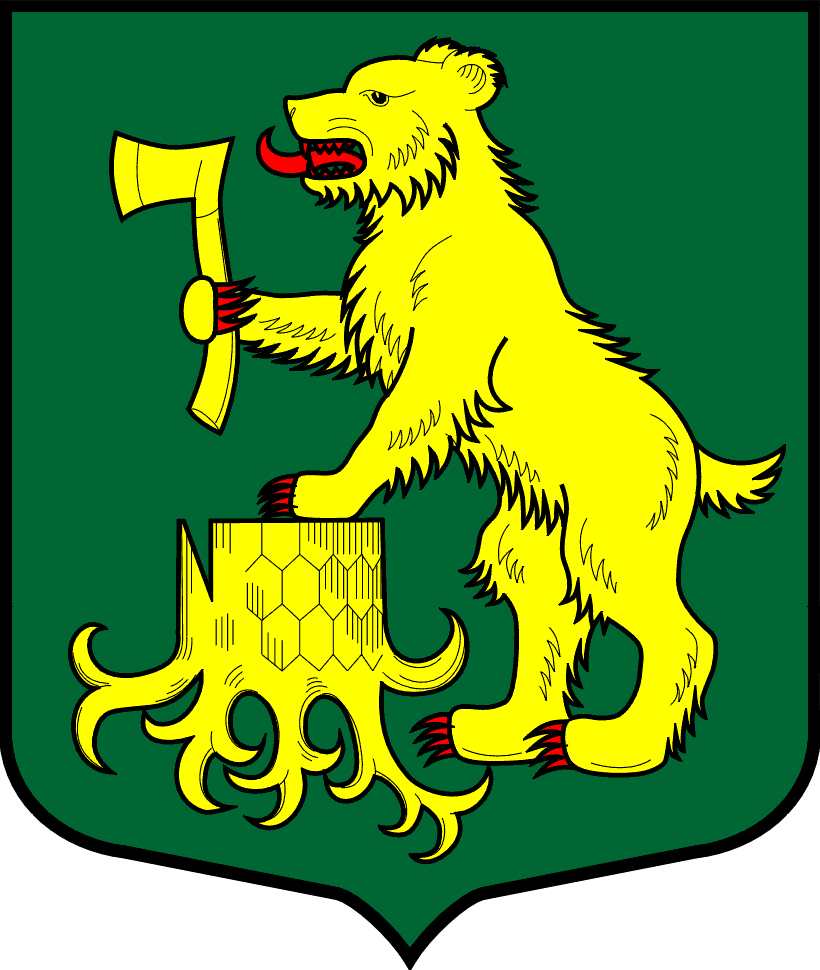 АДМИНИСТРАЦИЯМУНИЦИПАЛЬНОГО ОБРАЗОВАНИЯ ПЧЕВЖИНСКОЕ СЕЛЬСКОЕ ПОСЕЛЕНИЕ
КИРИШСКОГО МУНИЦИПАЛЬНОГО РАЙОНА ЛЕНИНГРАДСКОЙ ОБЛАСТИПОСТАНОВЛЕНИЕАдминистрация муниципального образования Пчевжинское сельское поселение Киришского муниципального района ПОСТАНОВЛЯЕТ:Отменить:- Постановление от 04 марта 2021 года № 48 «О внесении изменений в постановление от 03 марта 2019 года № 3 «О создании Комиссии по благоустройству Пчевжинского сельского поселения»2. Опубликовать настоящее постановление в газете «Лесная республика» и разместить на официальном сайте администрации муниципального образования Пчевжинское сельское поселение в сети Интернет. 3. Настоящее постановление вступает в силу с момента его подписания.Глава администрации							              А.В. СтепановаРазослано: в дело-2, прокуратураот16 марта 2021 годап. Пчевжа№59